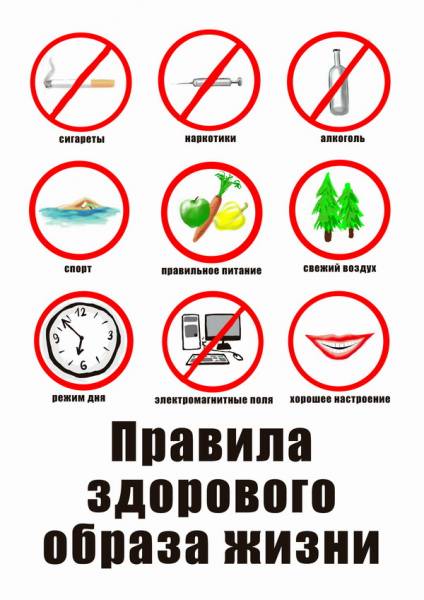 Педагог-психолог Сермягина В.Ю.
ГБОУ гимназия № 2072 (дошкольное отделение № 2) ВОУО г.Москва Памятка для родителей «ЗДОРОВЫЙ  РЕБЕНОК – В ЗДОРОВОЙ  СЕМЬЕ»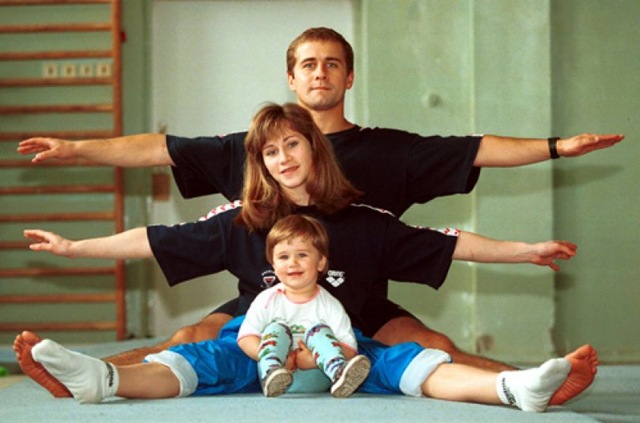 Москва, 2013г.       «Здоровье – это не всё, но всё без здоровья –                                 это ничто»                                               (Сократ)Чтоб здоровье сохранить,
Организм свой укрепить,
Знает вся моя семья
Должен быть режим у дня.
Следует, ребята, знать
Нужно всем подольше спать.
Ну а утром не лениться —
На зарядку становиться!
Чистить зубы, умываться,
И почаще улыбаться,
Закаляться, и тогда
Не страшна тебе хандра.
У здоровья есть враги,
С ними дружбы не води!
Среди них тихоня лень,
С ней борись ты каждый день.
Чтобы ни один микроб
Не попал случайно в рот,
Руки мыть перед едой
Нужно мылом и водой.
Кушать овощи и фрукты,
Рыбу, молокопродукты —                                                             Вот полезная еда,                                                                    Витаминами полна!
На прогулку выходи,
Свежим воздухом дыши.
Только помни при уходе:
Одеваться по погоде!
Ну, а если уж случилось:
Разболеться получилось,
Знай, к врачу тебе пора.                                                             Он поможет нам всегда!
Вот те добрые советы,
В них и спрятаны секреты,
Как здоровье сохранить.
Научись его ценить!Основные составляющие здорового образа жизни:Отказ от вредных пристрастийОптимальный двигательный режимРациональное питаниеЗакаливаниеЛичная гигиена     -     Положительные эмоции«Я введу тебя в мир того,
каким надо быть, чтобы быть
Человеком – Умным,
Красивым и Здоровым»                                (Эммануил Кант) «Здоровый образ жизни семьи –                                               залог здоровья ребенка» 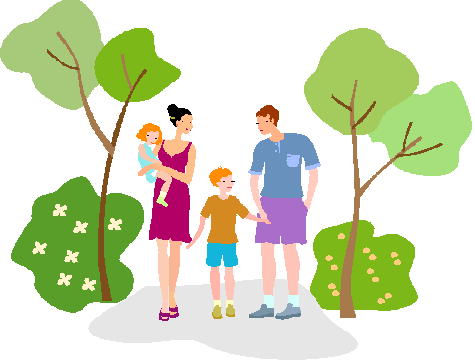 